La Russie contre l’Ukraine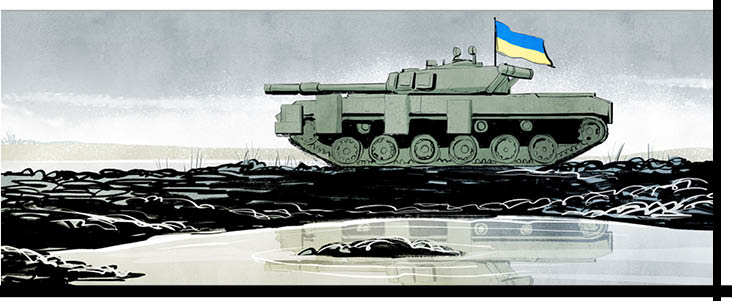 Le 24 février, le président russe Vladimir Poutine a lancé une invasion non provoquée à grande échelle de sa voisine l’Ukraine. Les troupes russes ont pénétré dans la nation souveraine sur un large front par voie aérienne, terrestre et maritime. Elles ont attaqué des cibles militaires ainsi que d’innombrables maisons, écoles, hôpitaux et autres lieux civils. Leur objectif? Prendre la capitale, Kyïv, renverser le gouvernement et prendre le contrôle du pays.Forte résistanceLe président Poutine s’attendait à ce que la guerre se termine rapidement. Avec plus d’un million de militaires au début du conflit, contre 200 000 pour l’Ukraine, les forces armées russes étaient de loin les plus nombreuses. La Russie avait également une armée plus imposante et plus moderne que l’équipement plus ancien de l’Ukraine. Mais la résistance acharnée ukrainienne, combinée aux défis logistiques et opérationnels, a sérieusement entravé la progression de la Russie. Par conséquent, à la mi-avril, la Russie a abandonné son projet de prendre Kyïv. Le président Poutine s’est plutôt concentré sur la région du Donbass, dans l’est de l’Ukraine, plus particulièrement sur les provinces de Louhansk et de Donetsk. Pourquoi M. Poutine a-t-il choisi de cibler cette région? Les Russes occupent la péninsule ukrainienne de Crimée, qui est adjacente au Donbass, depuis 2014. De plus, une grande partie du Donbass était contrôlée par des sympathisants soutenus par la Russie avant même l’invasion.Les justifications de M. PoutineM. Poutine a déclaré qu’il avait envahi le pays parce qu’il devait sécuriser les frontières de la Russie. Il a fait valoir qu’après la dissolution de l’URSS en 1991, l’Occident avait promis de ne pas élargir l’OTAN. Pourtant, depuis cette promesse, l’organisation a permis à six anciens membres du Pacte de Varsovie et à trois anciennes républiques soviétiques d’y adhérer. Pour aggraver les choses, l’Ukraine veut elle aussi devenir membre de l’OTAN. Pour M. Poutine, cela représente une menace directe pour la Russie, et il a exigé qu’on interdise à l’Ukraine de rejoindre l’alliance. M. Poutine a également déclaré qu’il devait défendre les Ukrainiens prorusses et les Ukrainiens d’origine ethnique russe. Il a affirmé qu’ils étaient persécutés et même tués par le gouvernement ukrainien, qui, selon lui, était dirigé par des nazis. « J’ai décidé de mener une opération militaire spéciale... pour protéger les personnes qui ont été soumises à l’intimidation et à un génocide... au cours des huit dernières années. Et pour cela, nous nous efforcerons de démilitariser et de dénazifier l’Ukraine », a déclaré M. Poutine au début de l’invasion.Réfuter ces affirmations Cependant, les critiques et les opposants du président russe ont dit que ces accusations étaient sans fondement. D’une part, l’Occident n’a jamais fait la promesse ferme de ne pas élargir l’OTAN. D’autre part, aucun pays de l’OTAN n’a montré le moindre signe de vouloir attaquer la Russie. De plus, l’OTAN avait indiqué qu’elle n’avait pas l’intention d’admettre l’Ukraine de sitôt.S’il est vrai que des dizaines de milliers d’Ukrainiens, dont beaucoup viennent de l’est et du sud du pays, sont favorables à un rapprochement avec la Russie, il n’y a aucune preuve qu’ils soient durement traités par le gouvernement ukrainien. Et les accusations de nazis à la tête du gouvernement ukrainien? Elles étaient complètement fausses. Condamnation internationaleUne grande partie de la communauté internationale a fortement condamné la Russie pour ses actions en Ukraine et l’a accusée d’enfreindre le droit international et de violer gravement la souveraineté ukrainienne. De nombreux pays ont également fourni à l’Ukraine des armes et d’autres équipements militaires dont elle a cruellement besoin pour se défendre.  À eux seuls, les É.-U. avaient engagé 9,8 milliards de dollars américains en aide à la sécurité à la mi-août. L’OTAN, l’Union européenne (UE) et d’autres organisations ont également apporté des contributions importantes, qu’il s’agisse de drones, d’armes (y compris des roquettes antichars et des systèmes de lancement de roquettes), de renseignements ou de fonds. Toutefois, l’OTAN a refusé de fournir des soldats au sol ou de créer une zone d’exclusion aérienne, car toute action directe de l’OTAN contre la Russie pourrait entraîner une escalade de la guerre.  Sanctions économiquesEntre-temps, l’UE s’est également engagée à réduire sa dépendance à l’égard de la Russie pour son approvisionnement en pétrole et en énergie. L’Allemagne a interrompu les travaux sur un gazoduc qui devait livrer du gaz naturel en provenance de Russie, tandis que l’UE a interdit toute importation de charbon en provenance de Russie. En parallèle, des géants du pétrole comme BP, Shell et Exxon ont annulé leurs investissements en Russie. D’autres multinationales se sont également retirées du pays.Pour tenter de nuire davantage à l’économie russe, de nombreux pays ont imposé des sanctions sévères à la Russie, à ses dirigeants et à ses oligarques. Le Canada a imposé des sanctions à des centaines de personnes et d’organisations, et a annulé tous les permis d’exportation vers la Russie.« Ces sanctions ont une grande portée. Elles imposeront des coûts sévères à l’élite russe complice », a dit le premier ministre Justin Trudeau. L’impact de la guerreLa guerre a eu un impact considérable. Des milliers de civils et de soldats ont été tués ou blessés, et les bâtiments ainsi que les infrastructures ont été gravement endommagés. Fin août, quelque 6,3 millions de personnes avaient fui l’Ukraine pour se réfugier dans les pays voisins, en Europe et en Amérique du Nord. Quelque 6,6 millions d’autres personnes avaient quitté leur domicile mais restaient dans le pays. Ces réfugiés et ces personnes déplacées à l’intérieur du pays représentent près d’un tiers de la population totale de l’Ukraine, qui compte environ 44 millions d’habitants.Le conflit a également affecté l’économie mondiale. L’inflation était un problème croissant en Europe et en Amérique du Nord avant même que la guerre n’éclate. Ces derniers mois, les prix ont encore augmenté, en partie parce que de nombreux pays qui dépendaient du pétrole, du gaz naturel, du blé, du maïs, des engrais et des minéraux russes (utilisés pour produire des pièces automobiles, des avions, de l’acier, des batteries et des semi-conducteurs) ne font plus de commerce avec la Russie. Les livraisons de céréales reprennentCependant, à la mi-août, une bonne nouvelle est tombée : des cargaisons de céréales quittaient à nouveau les ports ukrainiens d’Odessa, de Tchernomorsk et de Youjné. Ces ports avaient été soumis pendant des mois à un blocus russe qui avait bloqué environ 20 millions de tonnes de céréales destinées à l’exportation. Mais le 22 juillet, l’ONU, la Russie, l’Ukraine et la Turquie ont signé un accord pour leur réouverture.  Le 20 août, le secrétaire général des Nations Unies, Antonio Guterres, a dit qu’il avait été « profondément ému » en regardant un navire transportant des céréales à destination de la Corne de l’Afrique et que ces livraisons apportaient « un soulagement urgent à ceux qui souffrent gravement de la faim ».Inquiétudes nucléairesMalheureusement, cet événement positif a été éclipsé par un autre événement très préoccupant : le bombardement de la centrale nucléaire de Zaporijia, sur les rives du Dniepr, dans le sud-est de l’Ukraine. Les forces russes avaient pris le contrôle de la centrale en mars. L’Ukraine a accusé la Russie de stocker des armes lourdes à l’intérieur du complexe et de s’en servir comme couverture pour lancer des attaques; les troupes russes savaient que les soldats ukrainiens ne pouvaient pas riposter sans risquer de toucher l’un des six réacteurs. Cependant, les troupes ukrainiennes, qui contrôlent le côté du fleuve opposé à la centrale, ont dit qu’ils n’avaient pas d’autre choix que de se défendre. Le 11 août, l’ONU a appelé les deux camps à cesser leurs activités militaires près de la centrale avant qu’une catastrophe nucléaire ne se produise. Les employés ukrainiens, qui ont continué à travailler à la centrale tout au long de l’occupation, ont lancé leur propre avertissement le 18 août.« Les frappes d’artillerie deviennent chaque fois plus puissantes et plus dangereuses. Arrêtez-vous et réfléchissez ... Ce qui se passe est horrible et dépasse le bon sens et la moralité... Nous savons comment gérer une réaction nucléaire de façon professionnelle, mais nous sommes impuissants devant l’irresponsabilité et la folie humaine », ont-ils écrit.Et maintenant?Entre-temps, à la fin de l’été, une impasse semblait se dessiner dans le conflit. La Russie s’efforçait de réaliser de petits gains, tandis que l’Ukraine commençait à reconquérir certains territoires occupés, grâce notamment à des armes plus puissantes et plus précises fournies par l’Occident. « La capacité militaro-industrielle [de la Russie] est désormais mise à rude épreuve », peut-on lire dans l’extrait d’une mise à jour des services de renseignement de la défense britannique publiée à la mi-août. Non seulement la Russie a perdu une grande partie de son équipement militaire, mais un nombre disproportionné de soldats russes ont également été tués.Pourtant, le président Poutine n’a montré aucun signe de recul, pas plus que le président ukrainien Volodymyr Zelensky, qui a promis depuis le début que l’Ukraine ne cèderait jamais. « Nous nous battrons pour chaque mètre de notre territoire », a-t-il déclaré.À propos de l’OTANÀ la fin de la Seconde Guerre mondiale, les É.-U. et leurs alliés ont mis en place une série d’organisations et d’accords internationaux qui ont établi un nouvel ordre mondial. La création d’institutions telles que les Nations Unies (ONU), la Banque mondiale et des associations commerciales mondiales avait pour but de promouvoir la paix et la prospérité dans le monde. En même temps, l’Occident a également créé l’Organisation du Traité de l’Atlantique Nord (OTAN), une alliance politique et militaire destinée à défendre la démocratie. L’OTAN compte actuellement 30 membres, dont le Canada. Tous les pays de l’OTAN contribuent à un fonds de défense et s’engagent à venir en aide les uns des autres en cas d’attaque. Depuis la chute de l’Union soviétique en 1991, certains pays membres sentaient moins le besoin d’avoir de gros budgets militaires. Par conséquent, au cours des dernières années, l’alliance s’est affaiblie.Banque mondiale : agence des Nations Unies créée pour aider les pays en développement par des prêts garantis par les gouvernements membrescivil : citoyen non militairecomplice : qui aide à commettre un crime ou à faire le malCorne de l’Afrique : la péninsule du nord-est de l’Afrique qui comprend la Somalie, Djibouti, l’Érythrée et certaines parties de l’Éthiopieélite : un petit groupe de personnes qui ont beaucoup d’avantages et qui détiennent le plus de pouvoir et d’influence.ethnique : relatif à un groupe de personnes qui ont la même culture et les mêmes traditionsfront : la ligne le long de laquelle les armées opposées se font facegénocide : meurtre systématique d’un groupe ethniqueinflation : un processus économique dans lequel les prix augmentent, de sorte que l’argent perd de sa valeurlogistique : relatif à la gestion des détails d’une opérationNations Unies : une organisation de 193 états indépendants créée en 1945 pour promouvoir la paix et la sécurité internationales.nazi : conforme à l’idéologie et à la pratique du nazisme, un ensemble de croyances politiques et économiques mises en œuvre en Allemagne de 1933 à 1945 par Adolf Hitleroccupé : saisi et contrôlé à la suite d’une invasion militaireoligarque : une personne riche et puissante, généralement un Russe qui s’est enrichi dans les affaires après la fin de l’ancienne Union soviétique.ordre mondial : système qui contrôle des événements dans le monde; ensemble de dispositions visant à préserver la stabilité politique mondialeOtan : Organisation du Traité de l’Atlantique Nord – une alliance politique et militaire conçue pour défendre la démocratie, créée après la Seconde Guerre mondiale et à laquelle 30 pays appartiennent actuellementPacte de Varsovie : un traité de défense mutuelle et d’aide militaire créé en 1955 par les états communistes d’Europe sous influence soviétique. Le pacte a été dissous en 1991.réfugié : personne obligée de fuir son pays pour échapper à la violence ou à la persécutionrépublique soviétique : une république à l’intérieur de l’Union soviétiquesanctions : un ordre officiel qui limite le commerce, les contacts, etc. avec un pays donné, afin de l’obliger à faire une chose en particulier, comme respecter le droit international, par exemplesecrétaire général : une personne qui est un administrateur principalsouverain : indépendantUnion européenne : une organisation internationale de pays européens formée après la Seconde Guerre mondiale pour réduire les barrières commerciales et augmenter la coopération entre ses membres. Elle comprend présentement 27 membres.URSS : Union des républiques socialistes soviétiques – un pays communiste en Europe de l’Est et en Asie du Nord qui comprenait la Russie et 14 autres républiques (appelée aussi l’Union soviétique) zone d’exclusion aérienne : une zone au-dessus d’un pays où les avions d’autres pays ne sont pas autorisés à voler, en particulier pendant une guerre Questions de compréhension 1. Quand les troupes russes ont-elles envahi l’Ukraine? Quel était leur objectif ?		2. Quelles sont les deux raisons principales données par le président Poutine pour justifier cette attaque?3. Décris comment cette invasion a progressé au cours des premières semaines. Sur quel endroit la Russie a-t-elle reporté son attention en avril?4. Comment la communauté internationale a-t-elle réagi à l’« opération militaire spéciale » de la Russie?5. Comment la communauté internationale a-t-elle aidé les forces militaires ukrainiennes? 6. Combien de personnes vivaient en Ukraine au début de la guerre? Combien ont quitté leur domicile à cause des combats?7. Décris l’impact de la guerre sur l’économie mondiale.8. Décris les événements les plus récents de ce conflit armé. Pourquoi de nombreux observateurs s’inquiètent-ils des combats près 
de Zaporijia? Questions pour aller plus loin 1. Le reportage mentionne que « L’OTAN a refusé de fournir des soldats au sol ou de créer une zone d’exclusion aérienne, car toute action directe de l’OTAN contre la Russie pourrait entraîner une escalade de la guerre ». Es-tu d’accord ou non avec la décision de l’OTAN? Donne des raisons pour appuyer ta réponse.2. Les Russes occupent la péninsule ukrainienne de Crimée depuis 2014. À la mi-août, une série d’explosions a été signalée dans un dépôt de munitions et un aérodrome russes de la région. La Russie a affirmé que le sabotage était à blâmer, mais les médias occidentaux ont suggéré que les forces ukrainiennes étaient derrière les explosions.Selon toi, pourquoi y a-t-il des rapports contradictoires sur ces explosions? Donne des raisons pour appuyer tes idées. 3. Pendant sa visite à Kyïv, la ministre des Affaires étrangères du Canada, Mélanie Joly, a dit : « L’Ukraine mène une guerre existentielle pour toutes les démocraties, y compris celles d’Europe, mais aussi pour celles d’outre-Atlantique, pour nous et les États-Unis ». D’après toi, que voulait-elle dire par là? Pour quelles raisons pourrais-tu être d’accord avec cette déclaration? Pour quelles raisons pourrais-tu ne pas être d’accord? Donne des explications.  Questions à explorer en ligneNota : Les lien ci-dessous sont fournis à http://lesplan.com/fr/liens afin d’en faciliter l’accès. 1. Apprends-en davantage sur la situation à la centrale nucléaire de Zaporijia dans le sud-est de l’Ukraine :
https://www.yout-ube.com/watch?v=daEukjTl24o [1:38]
https://ici.radio-canada.ca/nouvelle/1906271/ukraine-guerre-russie-zaporijia-zelensky-erdogan-guterres 
https://www.cbc.ca/news/world/ukraine-invasion-day-176-1.6554680
https://www.cbc.ca/player/play/2063497283531 [2:04] [en anglais]
https://www.yout-ube.com/watch?v=0LUcOnt0mLE [3:27] [en anglais]Quelles inquiétudes la communauté internationale a-t-elle exprimées? Quelles questions te poses-tu?2. Apprends-en davantage sur la façon dont la guerre russo-ukrainienne a affecté l’économie mondiale :
https://ici.radio-canada.ca/jeunesse/maj/1904840/guerre-ukraine-crise-chaine-alimentaire-famine-unicef
https://www.youtube.com/watch?v=qqoDdXGMgIA [4:15]
https://www.ledevoir.com/economie/694167/guerre-en-ukraine-avec-la-guerre-la-recolte-de-cereales-en-ukraine-risque-d-etre-divisee-par-deux
https://ici.radio-canada.ca/nouvelle/1905011/bateau-cereales-guerre-ukraine-crise-alimentaire?depuisRecherche=true
https://www.journaldemontreal.com/2022/02/24/des-consequences-economiques-jusquau-canada-1
https://www.youtube-nocookie.com/embed/y46ZuSc0N_0?playlist=y46ZuSc0N_0&autoplay=1&iv_load_policy=3& loop=1&modestbranding=1&start= [14:13] 
https://www.sciencespo.fr/fr/actualites/guerre-en-ukraine-impact-economique [article et vidéos]
https://ici.radio-canada.ca/nouvelle/1903935/cargo-cereales-ukraine-turquie?depuisRecherche=true
https://news.un.org/fr/story/2022/08/1125302
https://ici.radio-canada.ca/nouvelle/1902710/canada-sanctions-russie-guerre-ukraine?depuisRecherche=true
https://www.yout-ube.com/watch?v=4aTlfA2Dl3c [1:52] [en anglais]
https://www.yout-ube.com/watch?v=VZnkw10Kq1Y&t=24s [2:03] [en anglais]
https://www.yout-ube.com/watch?v=86TRaQLjVfA [1:37] [en anglais]
https://www.yout-ube.com/watch?v=LvlO-NNC5Ik [2:00] [en anglais]Selon toi, qu’est-ce qui a eu l’effet le plus dévastateur pour l’inflation? Explique ta réponse.3. Visite les sites officiels des Nations Unies, de l’OTAN et de la Banque mondiale pour en apprendre davantage sur leurs débuts, sur leurs pays membres et leurs objectifs communs en tant qu’organisations internationales :
Organisation des Nations Unies (ONU) : https://www.un.org/fr/our-work
Organisation du Traité de l’Atlantique Nord (OTAN) : https://www.nato.int/nato-welcome/index_fr.html
Banque mondiale : https://www.banquemondiale.org/fr/who-we-areQuelles similarités et quelles différences y a-t-il entre ces organisations? Donne des exemples.4. Consulte une ligne du temps des relations entre la Russie et l’Ukraine depuis la chute de l’Union soviétique :
https://www.touteleurope.eu/l-ue-dans-le-monde/guerre-en-ukraine-chronologie-des-evenements/
https://www.kronobase.org/chronologie-categorie-Relations+Russie-Ukraine.html [depuis 1654]
https://www.reuters.com/world/europe/events-leading-up-russias-invasion-ukraine-2022-02-28/En quoi cette ligne du temps appuie-t-elle ta compréhension de ce conflit? Donne des exemples.Méli-méloA. Sur A. Sur la ligne fournie devant chaque question, inscris la lettre qui correspond à la meilleure réponse  ______  1. La Russie s’inquiète du nombre grandissant de pays qui ont joint :		a) l’UE					b) l’OTAN
	c) le Pacte de Varsovie			d) l’OPEP
	e) l’ONU______  2. On appelle une personne forcée de quitter son pays pour fuir la violence ou la persécution un(e) :		a) réfugié				b) personne évacuée
		c) expatrié				d) migrant
		e) déserteur______  3. La région est de l’Ukraine s’appelle la région de/du/de la _________________________ .		a) Marioupol				b) Donbass
		c) Louhansk				d) Crimée
		e) DonetskB. Indique V (Vrai) ou F (Faux) devant chaque énoncé. Si un énoncé est Vrai, écris sur la ligne un fait important ou un détail pour appuyer l’énoncé. Si un énoncé est Faux, écris la version correcte sur la ligne. ______  4. Vrai ou Faux? La Russie s’attendait à une victoire rapide et facile lorsqu’elle a envahi l’Ukraine.______  5. Vrai ou Faux? Quelque 13 millions d’Ukrainiens ont fui leur domicile à cause des combats.______  6. Vrai ou Faux? Les Nations Unies soutiennent l’Ukraine à l’aide d’armes, d’argent et de troupes au sol.C. Remplis les blancs afin de compléter chaque phrase.			 	7. De nombreux pays ont imposé des ____________________ économiques contre les dirigeants de la Russie et ses riches oligarques. 8. Organisation du Traité de _______________________ Nord.9. Les _______________________ _______________________ ont fourni le plus d’aide militaire et économique à l’Ukraine. (2)D. Réponds à la question suivante en un paragraphe. (Utilise une feuille séparée si nécessaire.)10. Selon toi, qu’arrivera-t-il maintenant dans le conflit russo-ukrainien? Donne des raisons pour appuyer ta réponse.